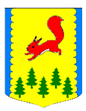 КРАСНОЯРСКИЙ КРАЙПИРОВСКИЙ МУНИЦИПАЛЬНЫЙ ОКРУГПИРОВСКИЙ ОКРУЖНОЙ СОВЕТ ДЕПУТАТОВРЕШЕНИЕО внесении изменений в решение Икшурминского сельского Совета депутатов № 55-105р  от 17.12.2020 «О бюджете Икшурминского сельсоветана 2020 год и на плановый период 2021 – 2022 годы»На основании Федерального закона от 06.10.2003 N 131-ФЗ "Об общих принципах организации местного самоуправления в Российской Федерации", Уставом Пировского муниципального округа Красноярского края, Пировский окружной Совет депутатом РЕШИЛ:1. Внести в Решение Икшурминского сельского Совета депутатов от 17.12.2020 г. № 55-105р «О бюджете Икшурминского сельсовета на 2020 год и на плановый период 2021 - 2022 годов» следующие изменения:1.1. В  пп.1.1п.1 ст.1 цифру «9632,69» заменить на цифру «10673,51»1.2. В пп.1.2 п.1ст.2 цифру «9693,76» заменить на цифру «10734,21» 1.3. В пп.1.3п.1ст.4 цифру «61,07» заменить на цифру «60,70»1.4. В пп.1.4 п.1 ст.4 цифру «61,07» заменить на цифру «60,70»1.3. В решении приложения № 1,2, 4, 5, 6, 8 изложить в редакции согласно приложениям № 1, 2, 3 ,4, 5, к настоящему решению соответственно.2. Решение вступает в силу с момента подписания и подлежит официальному опубликованию в районной газете «Заря».Председатель Пировского                                                   Глава Пировскогоокружного Совета депутатов                                              муниципального округа_____________Г.И. Костыгина                                            ___________А.И. Евсеев29.12.2020   с. Пировское        №7-58р                                    Приложение 1Источники финансирования дефицита бюджета Икшурминского сельсовета                                    Приложение 1Источники финансирования дефицита бюджета Икшурминского сельсовета                                    Приложение 1Источники финансирования дефицита бюджета Икшурминского сельсовета                                    Приложение 1Источники финансирования дефицита бюджета Икшурминского сельсовета                                    Приложение 1Источники финансирования дефицита бюджета Икшурминского сельсовета                                    Приложение 1Источники финансирования дефицита бюджета Икшурминского сельсовета(тыс. рублей)№ строкиКод бюджетной классификацииНаименование показателя202020212022№ строкиКод бюджетной классификацииНаименование показателяСуммаСуммаСумма213451816 01 00 00 00 00 0000 000ИСТОЧНИКИ ВНУТРЕННЕГО ФИНАНСИРОВАНИЯ ДЕФИЦИТОВ БЮДЖЕТОВ60,700,000,002в том числе3816 01 03 00 00 00 0000 000                                                       Бюджетные кредиты от других бюджетов бюджетной системы Российской Федерации    0,000,000,004816 01 03 01 00 00 0000 000                                                       Бюджетные кредиты от других бюджетов бюджетной системы Российской Федерации в валюте Российской Федерации 0,000,000,005816 01 03 01 00 00 0000 700                   Получение бюджетных кредитов от других бюджетов бюджетной системы Российской Федерации                                                                                       0,000,000,006816 01 03 01 00 10 0000 710Получение кредитов от других бюджетов бюджетной системы Российской Федерации бюджетами муниципальных районов в валюте Российской Федерации0,000,000,007816 01 03 00 00 00 0000 800                     Погашение бюджетных кредитов, полученных от других бюджетов бюджетной системы Российской Федерации                                             0,000,000,008816 01 03 00 00 10 0000 810Погашение бюджетных кредитов, полученных от других бюджетов бюджетной системы Российской Федерации в валюте Российской Федерации0,000,000,009816 01 05 00 00 00 0000 000Изменение остатков средств на счетах по учету средств бюджета60,700,000,0010816 01 05 02 00 00 0000 500 Увеличение прочих остатков средств бюджета-10673,51-9444,07-9382,9011816 01 05 02 01 00 0000 510Увеличение прочих остатков денежных средств бюджетов-10673,51-9444,07-9382,9012816 01 05 02 01 10 0000 510Увеличение прочих остатков денежных средств бюджетов муниципальных районов-10673,51-9444,07-9382,9013816 01 05 02 00 00 0000 600                     Уменьшение прочих остатков бюджетных средств10734,219444,079382,9014816 01 05 02 01 00 0000 610Уменьшение прочих остатков денежных средств бюджетов10734,219444,079382,9015810 01 05 02 01 10 0000 610Уменьшение прочих остатков денежных средств бюджета муниципальных районов                     10734,219444,079382,9016816 01 06 00 00 00 0000 000   Иные источники внутреннего финансирования дефицитов бюджетов              0,000,000,0017816 01 06 05 00 00 0000 000Бюджетные кредиты, предоставленные внутри страны в валюте Российской Федерации    0,000,000,0018816 01 06 05 00 00 0000 600Возврат бюджетных кредитов, предоставленных внутри страны в валюте Российской Федерации0,000,000,0019816 01 06 05 01 00 0000 600Возврат бюджетных кредитов, предоставленных юридическим лицам  в валюте Российской Федерации0,000,000,0020816 01 06 05 01 10 0000 640Возврат бюджетных кредитов, предоставленных юридическим лицам из бюджетов муниципальных районов в валюте Российской Федерации0,000,000,00Доходы сельского бюджета на 2020 год и плановый период 2020-2021 годовДоходы сельского бюджета на 2020 год и плановый период 2020-2021 годовДоходы сельского бюджета на 2020 год и плановый период 2020-2021 годовДоходы сельского бюджета на 2020 год и плановый период 2020-2021 годовДоходы сельского бюджета на 2020 год и плановый период 2020-2021 годовДоходы сельского бюджета на 2020 год и плановый период 2020-2021 годовДоходы сельского бюджета на 2020 год и плановый период 2020-2021 годовДоходы сельского бюджета на 2020 год и плановый период 2020-2021 годовДоходы сельского бюджета на 2020 год и плановый период 2020-2021 годовДоходы сельского бюджета на 2020 год и плановый период 2020-2021 годовДоходы сельского бюджета на 2020 год и плановый период 2020-2021 годовДоходы сельского бюджета на 2020 год и плановый период 2020-2021 годов№АдмАдмКод бюджетной классификацииНаименованиеНаименованиеНаименованиеСумма тыс.руб. 2020 годСумма тыс.руб. 2021 годСумма тыс.руб. 2021 годСумма тыс.руб. 2022годСумма тыс.руб. 2022год10000001 00 00000 00 0000 000Налоговые и неналоговые доходыНалоговые и неналоговые доходыНалоговые и неналоговые доходы267,98379,13379,13393,56393,5621821821 01 00000 00 0000 000Налоги на прибыль, доходыНалоги на прибыль, доходыНалоги на прибыль, доходы45,5046,4246,4248,6548,6531821821 01 02000 01 0000 110Налог на доходы физических лицНалог на доходы физических лицНалог на доходы физических лиц45,5046,4246,4248,6548,6541821821 01 02010 01 1000 110Налог на доходы физических лиц с доходов, источником которых является налоговый агент, за исключением доходов, в отношении которых исчисление и уплата налога осуществляются в соответствии со статьями 227, 227.1 и 228 Налогового кодекса Российской ФедерацииНалог на доходы физических лиц с доходов, источником которых является налоговый агент, за исключением доходов, в отношении которых исчисление и уплата налога осуществляются в соответствии со статьями 227, 227.1 и 228 Налогового кодекса Российской ФедерацииНалог на доходы физических лиц с доходов, источником которых является налоговый агент, за исключением доходов, в отношении которых исчисление и уплата налога осуществляются в соответствии со статьями 227, 227.1 и 228 Налогового кодекса Российской Федерации44,5046,4246,4248,6548,6551821821 01 02030 01 1000 110Налог на доходы физических лиц с доходов, полученных от осуществления деятельности физическими лицами, зарегистрированными в качестве индивидуальных предпринимателей, нотариусов, занимающихся частной практикой, адвокатов, учредивших адвокатские кабинеты и других лиц, занимающихся частной практикой в соответствии со статьей 227 Налогового кодекса Российской ФедерацииНалог на доходы физических лиц с доходов, полученных от осуществления деятельности физическими лицами, зарегистрированными в качестве индивидуальных предпринимателей, нотариусов, занимающихся частной практикой, адвокатов, учредивших адвокатские кабинеты и других лиц, занимающихся частной практикой в соответствии со статьей 227 Налогового кодекса Российской ФедерацииНалог на доходы физических лиц с доходов, полученных от осуществления деятельности физическими лицами, зарегистрированными в качестве индивидуальных предпринимателей, нотариусов, занимающихся частной практикой, адвокатов, учредивших адвокатские кабинеты и других лиц, занимающихся частной практикой в соответствии со статьей 227 Налогового кодекса Российской Федерации1,000,010,010,010,0161001001 03 00000 00 0000 000Доходы от уплаты акцизовДоходы от уплаты акцизовДоходы от уплаты акцизов98,92124,70124,70129,90129,9071001001 03 02230 01 0000 110Доходы от уплаты акцизов на дизельное топливо, подлежащие распределению между бюджетами субъектов Российской Федерации и местными бюджетами с учетом установленных дифференцированных нормативов отчислений в местные бюджетыДоходы от уплаты акцизов на дизельное топливо, подлежащие распределению между бюджетами субъектов Российской Федерации и местными бюджетами с учетом установленных дифференцированных нормативов отчислений в местные бюджетыДоходы от уплаты акцизов на дизельное топливо, подлежащие распределению между бюджетами субъектов Российской Федерации и местными бюджетами с учетом установленных дифференцированных нормативов отчислений в местные бюджеты45,6557,5057,5059,8059,8081001001 03 02240 01 0000 110Доходы от уплаты акцизов на моторные масл для дизельных и (или) карбюраторных (инжекторных) двигателей, подлежащие распределению между бюджетами субъектов Российской Федерации и местными бюджетами с учетом установленных дифференцированных нормативов отчислений в местные бюджетыДоходы от уплаты акцизов на моторные масл для дизельных и (или) карбюраторных (инжекторных) двигателей, подлежащие распределению между бюджетами субъектов Российской Федерации и местными бюджетами с учетом установленных дифференцированных нормативов отчислений в местные бюджетыДоходы от уплаты акцизов на моторные масл для дизельных и (или) карбюраторных (инжекторных) двигателей, подлежащие распределению между бюджетами субъектов Российской Федерации и местными бюджетами с учетом установленных дифференцированных нормативов отчислений в местные бюджеты0,330,300,300,300,3091001001 03 02250 01 0000 110Доходы от уплаты акцизов на автомобильный бензин, подлежащие распределению между бюджетами субъектов Российской Федерации и местными бюджетами с учетом установленных дифференцированных нормативов отчислений в местные бюджетыДоходы от уплаты акцизов на автомобильный бензин, подлежащие распределению между бюджетами субъектов Российской Федерации и местными бюджетами с учетом установленных дифференцированных нормативов отчислений в местные бюджетыДоходы от уплаты акцизов на автомобильный бензин, подлежащие распределению между бюджетами субъектов Российской Федерации и местными бюджетами с учетом установленных дифференцированных нормативов отчислений в местные бюджеты61,3474,9074,9077,4077,40101001001 03 02260 01 0000 110Доходы от уплаты акцизов на прямогонный бензин, подлежащие распределению между бюджетами субъектов Российской Федерации и местными бюджетами с учетом установленных дифференцированных нормативов отчислений в местные бюджетыДоходы от уплаты акцизов на прямогонный бензин, подлежащие распределению между бюджетами субъектов Российской Федерации и местными бюджетами с учетом установленных дифференцированных нормативов отчислений в местные бюджетыДоходы от уплаты акцизов на прямогонный бензин, подлежащие распределению между бюджетами субъектов Российской Федерации и местными бюджетами с учетом установленных дифференцированных нормативов отчислений в местные бюджеты-8,40-8,00-8,00-7,60-7,60111821821 05 0301 01 0000 110Единый сельскохозяйственный налогЕдиный сельскохозяйственный налогЕдиный сельскохозяйственный налог1,401,091,091,131,13111821821 06 00000 00 0000 000Налоги на имущество Налоги на имущество Налоги на имущество 70,45133,00133,0080,5080,50121821821 06 01000 00 0000 000Налог на имущество физических лицНалог на имущество физических лицНалог на имущество физических лиц20,0775,0075,0077,0077,00131821821 06 01030 10 0000 110Налог на имущество физических лиц, взимаемый по ставкам, применяемым к объектам налогообложения, расположенным в границах поселенийНалог на имущество физических лиц, взимаемый по ставкам, применяемым к объектам налогообложения, расположенным в границах поселенийНалог на имущество физических лиц, взимаемый по ставкам, применяемым к объектам налогообложения, расположенным в границах поселений20,0775,0075,0077,0077,00141821821 06 06000 00 0000 110Земельный налогЗемельный налогЗемельный налог50,3858,0058,0063,0063,00151821821 06 06043 10 0000 110Земельный налог с физических лиц, обладающих земельным участком, расположенных в границах сельских поселенийЗемельный налог с физических лиц, обладающих земельным участком, расположенных в границах сельских поселенийЗемельный налог с физических лиц, обладающих земельным участком, расположенных в границах сельских поселений50,3858,0058,0063,0063,00168168161 08 00000 00 0000 000Государственная пошлинаГосударственная пошлинаГосударственная пошлина1,105,005,005,005,00178168161 08 04020 01 1000 110Государственная пошлина за совершение нотариальных действий должностными лицами органов местного самоуправления, уполномоченными в соответствии законодательными актами РФ на совершение нотариальных действийГосударственная пошлина за совершение нотариальных действий должностными лицами органов местного самоуправления, уполномоченными в соответствии законодательными актами РФ на совершение нотариальных действийГосударственная пошлина за совершение нотариальных действий должностными лицами органов местного самоуправления, уполномоченными в соответствии законодательными актами РФ на совершение нотариальных действий1,105,005,005,005,00188168161 13 00000 00 0000 000Доходы от оказания платных услуг и компенсации затрат государстваДоходы от оказания платных услуг и компенсации затрат государстваДоходы от оказания платных услуг и компенсации затрат государства50,6170,0070,0070,0070,00198168161 13 02065 10 0000 130Доходы, поступающие в порядке возмещения расходов, понесенных в связи с эксплуатацией имущества сельских поселенийДоходы, поступающие в порядке возмещения расходов, понесенных в связи с эксплуатацией имущества сельских поселенийДоходы, поступающие в порядке возмещения расходов, понесенных в связи с эксплуатацией имущества сельских поселений50,6170,0070,0070,0070,00218168162 00 00000 00 0000 000Безвозмездные поступленияБезвозмездные поступленияБезвозмездные поступления10400,259064,949064,948989,348989,34228168162 02 00000 00 0000 000Безвозмездные поступления от других бюджетов бюджетной системы  Российской ФедерацииБезвозмездные поступления от других бюджетов бюджетной системы  Российской ФедерацииБезвозмездные поступления от других бюджетов бюджетной системы  Российской Федерации10400,259064,949064,948989,348989,34238168162 02 16001 10 0000 150Дотации бюджетам сельских поселений на выравнивание  бюджетной обеспеченности из бюджетов муниципальных районов Дотации бюджетам сельских поселений на выравнивание  бюджетной обеспеченности из бюджетов муниципальных районов Дотации бюджетам сельских поселений на выравнивание  бюджетной обеспеченности из бюджетов муниципальных районов 1718,211785,3301785,3301795,5101795,510248168162 02 15001 10 0000 150Дотации бюджетам поселений на выравнивание  бюджетной обеспеченности из субъекта Российской ФедерацииДотации бюджетам поселений на выравнивание  бюджетной обеспеченности из субъекта Российской ФедерацииДотации бюджетам поселений на выравнивание  бюджетной обеспеченности из субъекта Российской Федерации870,09696,070696,070696,070696,070278168162 02 49999 10 7412 150Прочие межбюджетные трансферты, передаваемые бюджетам сельских поселений (на обеспечение первичных мер пожарной безопасности)Прочие межбюджетные трансферты, передаваемые бюджетам сельских поселений (на обеспечение первичных мер пожарной безопасности)Прочие межбюджетные трансферты, передаваемые бюджетам сельских поселений (на обеспечение первичных мер пожарной безопасности)31,2943,80243,80243,80243,802288168162 02 49999 10 1003 150Прочие межбюджетные трансферты, передаваемые бюджетам сельских поселений (на поддержку мер по обеспечению сбалансированности)Прочие межбюджетные трансферты, передаваемые бюджетам сельских поселений (на поддержку мер по обеспечению сбалансированности)Прочие межбюджетные трансферты, передаваемые бюджетам сельских поселений (на поддержку мер по обеспечению сбалансированности)6190,545919,2505919,2505909,0705909,070298168162 02 35118 10 0000 150Субвенции бюджетам на осуществление первичного воинского учета на территориях, где отсутствуют военные комиссариатыСубвенции бюджетам на осуществление первичного воинского учета на территориях, где отсутствуют военные комиссариатыСубвенции бюджетам на осуществление первичного воинского учета на территориях, где отсутствуют военные комиссариаты88,7675,6075,600,000,00308168162 02 49999 10 7508 150Содержание автомобильных дорог общего пользования местного значения за счет средств дорожного фонда Красноярского края на содержание автомобильных дорогСодержание автомобильных дорог общего пользования местного значения за счет средств дорожного фонда Красноярского края на содержание автомобильных дорогСодержание автомобильных дорог общего пользования местного значения за счет средств дорожного фонда Красноярского края на содержание автомобильных дорог255,010,000,000,000,00318168162 02 49999 10 7509 150Прочие межбюджетные трансферты передаваемые бюджетам сельских поселений( на капитальный ремонт и ремонт автомобильных дорог общего пользования местного значения за счет средств дорожного фонда Красноярского края)Прочие межбюджетные трансферты передаваемые бюджетам сельских поселений( на капитальный ремонт и ремонт автомобильных дорог общего пользования местного значения за счет средств дорожного фонда Красноярского края)Прочие межбюджетные трансферты передаваемые бюджетам сельских поселений( на капитальный ремонт и ремонт автомобильных дорог общего пользования местного значения за счет средств дорожного фонда Красноярского края)500,83542,68542,68542,68542,68328168162 02 30024 10 7514 151Субвенции бюджетам поселений на выполнение государственных полномочий по созданию и обеспечению деятельности административных комиссийСубвенции бюджетам поселений на выполнение государственных полномочий по созданию и обеспечению деятельности административных комиссийСубвенции бюджетам поселений на выполнение государственных полномочий по созданию и обеспечению деятельности административных комиссий2,432,202,202,202,20338168162 02 49999 10 7745 150Прочие межбюджетные трансферты ,передаваемые бюджетам сельских поселений (за содействия развитию налогового потенциалаПрочие межбюджетные трансферты ,передаваемые бюджетам сельских поселений (за содействия развитию налогового потенциалаПрочие межбюджетные трансферты ,передаваемые бюджетам сельских поселений (за содействия развитию налогового потенциала31,590,000,000,000,00348168162 02 49999 10 1036 150Субсидии бюджетам муниципальных образований Красноярского края на частичное финансирование (возмещение) расходов на повышение с 1 июня 2020года размеров оплаты труда отдельным категориям работников бюджетной сферы Красноярского края рамках  непрограмных расходов отдельных органов местного самоуправленияСубсидии бюджетам муниципальных образований Красноярского края на частичное финансирование (возмещение) расходов на повышение с 1 июня 2020года размеров оплаты труда отдельным категориям работников бюджетной сферы Красноярского края рамках  непрограмных расходов отдельных органов местного самоуправленияСубсидии бюджетам муниципальных образований Красноярского края на частичное финансирование (возмещение) расходов на повышение с 1 июня 2020года размеров оплаты труда отдельным категориям работников бюджетной сферы Красноярского края рамках  непрограмных расходов отдельных органов местного самоуправления193,20358168162 02 49999 10 7741 150прочие межбюджетные трансферты, передаваемые бюджетам сельских поселений (для реализации проектов по решению вопросов местного значения сельских поселений)прочие межбюджетные трансферты, передаваемые бюджетам сельских поселений (для реализации проектов по решению вопросов местного значения сельских поселений)прочие межбюджетные трансферты, передаваемые бюджетам сельских поселений (для реализации проектов по решению вопросов местного значения сельских поселений)518,30368168162 07 05030 10 0000 150Прочие безвозмездные поступления в бюджеты сельских поселенийПрочие безвозмездные поступления в бюджеты сельских поселенийПрочие безвозмездные поступления в бюджеты сельских поселений5,28,ВСЕГО:10673,519444,079444,079382,909382,90Приложение 3О внесении изменений в Решение сельского Совета депутатов № 55-105р от 17.12.2020 "О бюджете    Икшурминского сельсовета на 2020 год и плановый период 2021-2022 годов" от 29.12.2020 №7-58р		Приложение 3О внесении изменений в Решение сельского Совета депутатов № 55-105р от 17.12.2020 "О бюджете    Икшурминского сельсовета на 2020 год и плановый период 2021-2022 годов" от 29.12.2020 №7-58р		Приложение 3О внесении изменений в Решение сельского Совета депутатов № 55-105р от 17.12.2020 "О бюджете    Икшурминского сельсовета на 2020 год и плановый период 2021-2022 годов" от 29.12.2020 №7-58р		Приложение 3О внесении изменений в Решение сельского Совета депутатов № 55-105р от 17.12.2020 "О бюджете    Икшурминского сельсовета на 2020 год и плановый период 2021-2022 годов" от 29.12.2020 №7-58р		Приложение 3О внесении изменений в Решение сельского Совета депутатов № 55-105р от 17.12.2020 "О бюджете    Икшурминского сельсовета на 2020 год и плановый период 2021-2022 годов" от 29.12.2020 №7-58р		Приложение 3О внесении изменений в Решение сельского Совета депутатов № 55-105р от 17.12.2020 "О бюджете    Икшурминского сельсовета на 2020 год и плановый период 2021-2022 годов" от 29.12.2020 №7-58р		Приложение 3О внесении изменений в Решение сельского Совета депутатов № 55-105р от 17.12.2020 "О бюджете    Икшурминского сельсовета на 2020 год и плановый период 2021-2022 годов" от 29.12.2020 №7-58р		Приложение 3О внесении изменений в Решение сельского Совета депутатов № 55-105р от 17.12.2020 "О бюджете    Икшурминского сельсовета на 2020 год и плановый период 2021-2022 годов" от 29.12.2020 №7-58р		Приложение 3О внесении изменений в Решение сельского Совета депутатов № 55-105р от 17.12.2020 "О бюджете    Икшурминского сельсовета на 2020 год и плановый период 2021-2022 годов" от 29.12.2020 №7-58р		Приложение 3О внесении изменений в Решение сельского Совета депутатов № 55-105р от 17.12.2020 "О бюджете    Икшурминского сельсовета на 2020 год и плановый период 2021-2022 годов" от 29.12.2020 №7-58р		Приложение 3О внесении изменений в Решение сельского Совета депутатов № 55-105р от 17.12.2020 "О бюджете    Икшурминского сельсовета на 2020 год и плановый период 2021-2022 годов" от 29.12.2020 №7-58р		Приложение 3О внесении изменений в Решение сельского Совета депутатов № 55-105р от 17.12.2020 "О бюджете    Икшурминского сельсовета на 2020 год и плановый период 2021-2022 годов" от 29.12.2020 №7-58р		Приложение 3О внесении изменений в Решение сельского Совета депутатов № 55-105р от 17.12.2020 "О бюджете    Икшурминского сельсовета на 2020 год и плановый период 2021-2022 годов" от 29.12.2020 №7-58р		Приложение 3О внесении изменений в Решение сельского Совета депутатов № 55-105р от 17.12.2020 "О бюджете    Икшурминского сельсовета на 2020 год и плановый период 2021-2022 годов" от 29.12.2020 №7-58р		Приложение 3О внесении изменений в Решение сельского Совета депутатов № 55-105р от 17.12.2020 "О бюджете    Икшурминского сельсовета на 2020 год и плановый период 2021-2022 годов" от 29.12.2020 №7-58р		Распределение бюджетных ассигнований по разделам и 
подразделам бюджетной классификации расходов бюджета Икшурминского сельсовета на 2020 год и плановый период 2021-2022 годовРаспределение бюджетных ассигнований по разделам и 
подразделам бюджетной классификации расходов бюджета Икшурминского сельсовета на 2020 год и плановый период 2021-2022 годовРаспределение бюджетных ассигнований по разделам и 
подразделам бюджетной классификации расходов бюджета Икшурминского сельсовета на 2020 год и плановый период 2021-2022 годовРаспределение бюджетных ассигнований по разделам и 
подразделам бюджетной классификации расходов бюджета Икшурминского сельсовета на 2020 год и плановый период 2021-2022 годовРаспределение бюджетных ассигнований по разделам и 
подразделам бюджетной классификации расходов бюджета Икшурминского сельсовета на 2020 год и плановый период 2021-2022 годовРаспределение бюджетных ассигнований по разделам и 
подразделам бюджетной классификации расходов бюджета Икшурминского сельсовета на 2020 год и плановый период 2021-2022 годовРаспределение бюджетных ассигнований по разделам и 
подразделам бюджетной классификации расходов бюджета Икшурминского сельсовета на 2020 год и плановый период 2021-2022 годовРаспределение бюджетных ассигнований по разделам и 
подразделам бюджетной классификации расходов бюджета Икшурминского сельсовета на 2020 год и плановый период 2021-2022 годовРаспределение бюджетных ассигнований по разделам и 
подразделам бюджетной классификации расходов бюджета Икшурминского сельсовета на 2020 год и плановый период 2021-2022 годовРаспределение бюджетных ассигнований по разделам и 
подразделам бюджетной классификации расходов бюджета Икшурминского сельсовета на 2020 год и плановый период 2021-2022 годовРаспределение бюджетных ассигнований по разделам и 
подразделам бюджетной классификации расходов бюджета Икшурминского сельсовета на 2020 год и плановый период 2021-2022 годов(тыс. рублей)(тыс. рублей)№ строки№ строкиНаименование показателя бюджетной классификацииНаименование показателя бюджетной классификацииНаименование показателя бюджетной классификацииРаздел, подразделСумма на  2020годСумма на 2021годСумма на 2021годСумма на 2022 годСумма на 2022 год11123445511ОБЩЕГОСУДАРСТВЕННЫЕ ВОПРОСЫОБЩЕГОСУДАРСТВЕННЫЕ ВОПРОСЫОБЩЕГОСУДАРСТВЕННЫЕ ВОПРОСЫ01002964,292026,402026,401787,421787,4222Функционирование высшего должностного лица субъекта Российской  Федерации и муниципального образованияФункционирование высшего должностного лица субъекта Российской  Федерации и муниципального образованияФункционирование высшего должностного лица субъекта Российской  Федерации и муниципального образования0102844,48760,55760,55760,55760,5533Функционирование Правительства Российской Федерации, высших исполнительных органов государственной власти субъектов Российской Федерации, местных администрацийФункционирование Правительства Российской Федерации, высших исполнительных органов государственной власти субъектов Российской Федерации, местных администрацийФункционирование Правительства Российской Федерации, высших исполнительных органов государственной власти субъектов Российской Федерации, местных администраций01042113,601258,651258,651026,871026,8755Передача Передача Передача 01063,78 0 0 0 066Другие общегосударственные вопросыДругие общегосударственные вопросыДругие общегосударственные вопросы01132,432,202,202,202,2077НАЦИОНАЛЬНАЯ ОБОРОНАНАЦИОНАЛЬНАЯ ОБОРОНАНАЦИОНАЛЬНАЯ ОБОРОНА020088,7675,60075,6000,0000,00088Мобилизационная и вневойсковая подготовкаМобилизационная и вневойсковая подготовкаМобилизационная и вневойсковая подготовка020388,7675,60075,6000,0000,00099НАЦИОНАЛЬНАЯ БЕЗОПАСНОСТЬ И ПРАВООХРАНИТЕЛЬНАЯ ДЕЯТЕЛЬНОСТЬНАЦИОНАЛЬНАЯ БЕЗОПАСНОСТЬ И ПРАВООХРАНИТЕЛЬНАЯ ДЕЯТЕЛЬНОСТЬНАЦИОНАЛЬНАЯ БЕЗОПАСНОСТЬ И ПРАВООХРАНИТЕЛЬНАЯ ДЕЯТЕЛЬНОСТЬ0300119,7344,844,844,80244,8021010Защита населения и территории от чрезвычайных ситуаций природного и техногенного характера, гражданская оборонаЗащита населения и территории от чрезвычайных ситуаций природного и техногенного характера, гражданская оборонаЗащита населения и территории от чрезвычайных ситуаций природного и техногенного характера, гражданская оборона03091,01,01,01,01,01111Обеспечение пожарной безопасностиОбеспечение пожарной безопасностиОбеспечение пожарной безопасности0310118,7343,8043,8043802438021212НАЦИОНАЛЬНАЯ ЭКОНОМИКАНАЦИОНАЛЬНАЯ ЭКОНОМИКАНАЦИОНАЛЬНАЯ ЭКОНОМИКА0400763,91124,70124,70129,90129,901313Дорожное хозяйство (дорожные фонды)Дорожное хозяйство (дорожные фонды)Дорожное хозяйство (дорожные фонды)0409763,91124,70124,70129,90129,901414ЖИЛИЩНО-КОММУНАЛЬНОЕ ХОЗЯЙСТВОЖИЛИЩНО-КОММУНАЛЬНОЕ ХОЗЯЙСТВОЖИЛИЩНО-КОММУНАЛЬНОЕ ХОЗЯЙСТВО05002653,612264,312264,312264,312264,311515Коммунальное хозяйствоКоммунальное хозяйствоКоммунальное хозяйство05021636,531569,891569,891569,891569,891616БлагоустройствоБлагоустройствоБлагоустройство05031017,08694,42694,42694,42694,421919Пенсионное обеспечениеПенсионное обеспечениеПенсионное обеспечение100133,00012,00012,00012,00012,0002020МЕЖБЮДЖЕТНЫЕ ТРАНСФЕРТЫ ОБЩЕГО ХАРАКТЕРА БЮДЖЕТАМ СУБЪЕКТОВ РОССИЙСКОЙ ФЕДЕРАЦИИ И МУНИЦИПАЛЬНЫХ ОБРАЗОВАНИЙМЕЖБЮДЖЕТНЫЕ ТРАНСФЕРТЫ ОБЩЕГО ХАРАКТЕРА БЮДЖЕТАМ СУБЪЕКТОВ РОССИЙСКОЙ ФЕДЕРАЦИИ И МУНИЦИПАЛЬНЫХ ОБРАЗОВАНИЙМЕЖБЮДЖЕТНЫЕ ТРАНСФЕРТЫ ОБЩЕГО ХАРАКТЕРА БЮДЖЕТАМ СУБЪЕКТОВ РОССИЙСКОЙ ФЕДЕРАЦИИ И МУНИЦИПАЛЬНЫХ ОБРАЗОВАНИЙ08014110,914110,914110,914110,914110,912121Прочие межбюджетные трансферты общего характераПрочие межбюджетные трансферты общего характераПрочие межбюджетные трансферты общего характера08014110,914110,914110,914110,914110,912222Условно утвержденные расходыУсловно утвержденные расходыУсловно утвержденные расходы212,83212,83388,29388,29ВсегоВсегоВсегоВсегоВсего10734,219444,079444,079382,909382,90Приложение 4О внесении изменений в Решение сельского Совета депутатов № 55-105р от 17.12.2020 "О бюджете    Икшурминского сельсовета на 2020 год и плановый период 2021-2022 годов" от 29.12.2020 №7-58рВедомственная структура расходов бюджета Икшурминского сельсовета на 2020 годВедомственная структура расходов бюджета Икшурминского сельсовета на 2020 годВедомственная структура расходов бюджета Икшурминского сельсовета на 2020 годВедомственная структура расходов бюджета Икшурминского сельсовета на 2020 годВедомственная структура расходов бюджета Икшурминского сельсовета на 2020 годВедомственная структура расходов бюджета Икшурминского сельсовета на 2020 годВедомственная структура расходов бюджета Икшурминского сельсовета на 2020 годтыс.рубтыс.рубтыс.руб№ строкиНаименование главных распорядителей и наименование показателей бюджетной классификацииКод ведомстваРаздел, подразделЦелевая статьяВид расходовСумма на          2020 годСумма на          2020 год12345661ОБЩЕГОСУДАРСТВЕННЫЕ ВОПРОСЫ81601002 964,292 964,292Функционирование высшего должностного лица субъекта Российской Федерации и органа местного самоуправления8160102844,48844,483Непрограммные расходы главы муниципального образованию и органа местного самоуправления81601023100000000844,48844,484Функционирование главы муниципального образования и органа местного самоуправления81601023110000000844,48844,485Руководство и управление в сфере установленных функций органов местного самоуправления в рамках непрограммных расходов81601023110000280844,48844,486Расходы на выплаты персоналу в целях обеспечения выполнения функций государственными (муниципальными) органами, казенными учреждениями, органами управления государственными внебюджетными фондами 81601023110000280100844,48844,487Расходы на выплаты персоналу государственных  (муниципальных) органов81601023110000280120844,48844,488Функционирование Правительства Российской Федерации, высших органов исполнительной власти субъектов Российской Федерации, местных администраций81601042 113,622 113,629Непрограммные расходы главы поселения и органа местного самоуправления816010431000000002 113,622 113,6210Функционирование главы поселения и органа местного самоуправления816010431100000002 113,622 113,6211Руководство и управление в сфере установленных функций органов местного самоуправления в рамках непрограммных расходов816010431100002801609,361609,3612Расходы на выплаты персоналу в целях обеспечения выполнения функций государственными (муниципальными) органами, казенными учреждениями, органами управления государственными внебюджетными фондами 816010431100002801001054,061054,0614Расходы на выплаты персоналу государственных  (муниципальных) органов816010431100002801201054,061054,0615Закупка товаров, работ и услуг для государственных (муниципальных) нужд81601043110000280200553,96553,9616Иные закупки товаров, работ и услуг для обеспечения государственных (муниципальных) нужд81601043110000280244553,96553,9617Иные бюджетные ассигнования816010431100002808001,341,3418Уплата прочих налогов, сборов и иных платежей816010431100002808501,341,3419Выплаты, обеспечивающие уровень заработной платы работников бюджетной сферы не ниже размера минимальной заработной платы, установленного в Красноярском крае81601043110010281504,26504,2620Расходы на выплаты персоналу в целях обеспечения выполнения функций государственными (муниципальными) органами, казенными учреждениями, органами управления государственными внебюджетными фондами 81601043110000281100504,26504,2621Расходы на выплаты персоналу государственных  (муниципальных) органов81601043110000281120504,26504,2622передача816010636000000105403,783,7823Другие общегосударственные вопросы816010636000000105403,783,7824Резервные фонды81601110,000,0025Резервный фонд  поселения в рамках непрограммных расходов 816011133000000000,000,0026Резервные фонды местных администраций816011133100000000,000,0027Иные бюджетные ассигнования816011133100000000,000,0028Иные бюджетные ассигнования816011133100000008000,000,0029Резервные средства816011131000000008700,000,0030Другие общегосударственные вопросы81601132,432,4331Непрограммные расходы для обеспечению деятельности административных комиссий816011334000000002,432,4332Функционирование Постоянного представительства Красноярского края при Правительстве Российской Федерации816011334100000002,432,4333Полномочия по созданию и обеспечению деятельности административных комиссий816011334100751402,432,4334Закупка товаров, работ и услуг для государственных (муниципальных) нужд816011334100751402002,432,4335Иные закупки товаров, работ и услуг для обеспечения государственных (муниципальных) нужд816011334100751402442,432,4336НАЦИОНАЛЬНАЯ ОБОРОНА816020088,7688,7637Мобилизационная и вневойсковая подготовка816020388,7688,7638Непрограммные расходы  на осуществление полномочий по первичному воинскому учету на территориях, где отсутствуют военные комиссариаты8160203350000000088,7688,7639Субвенции бюджетам на осуществление полномочий по первичному воинскому учету на территориях, где отсутствуют военные комиссариаты8160203351000000088,7688,7640Расходы на выплаты персоналу в целях обеспечения выполнения функций государственными (муниципальными) органами, казенными учреждениями, органами управления государственными внебюджетными фондами 8160203351005118010080,1680,1641Расходы на выплоты персоналу государственных  (муниципальных) органов8160203351005118012080,1680,1642Закупка товаров, работ и услуг для государственных (муниципальных) нужд816020335100511802008,608,6043Иные закупки товаров, работ и услуг для обеспечения государственных (муниципальных) нужд816020335100511802448,608,6044НАЦИОНАЛЬНАЯ БЕЗОПАСНОСТЬ И ПРАВООХРАНИТЕЛЬНАЯ ДЕЯТЕЛЬНОСТЬ8160300119,73119,7345Обеспечение пожарной безопасности8160310118,73118,7346Муниципальная программа «Повышение качества жизни и прочие мероприятия на территории Икшурминского сельсовета»81603100100000000118,73118,7347Расходы для проведения мероприятий направленных на обеспечение первичных мер противопожарной безопасности 81603100100000020118,73118,7348Закупка товаров, работ и услуг для государственных (муниципальных) нужд81603100100000020200118,73118,7349Иные закупки товаров, работ и услуг для обеспечения государственных (муниципальных) нужд81603100100000020244118,73118,7350Защита населения и территории от чрезвычайных ситуаций природного и техногенного характера, гражданская оборона81603091,001,0051Муниципальная программа «Повышение качества жизни и прочие мероприятия на территории Солоухинского сельсовета»816030901000000001,001,0052Расходы для проведения мероприятий направленных на противодействие терроризму и ЧС  816030901000000201,001,0053Закупка товаров, работ и услуг для государственных (муниципальных) нужд816030901000000202001,001,0054Иные закупки товаров, работ и услуг для обеспечения государственных (муниципальных) нужд816030901000000202441,001,0055НАЦИОНАЛЬНАЯ ЭКОНОМИКА81604000120000000763,91763,9156Дорожное хозяйство (дорожные фонды)81604090120000000763,91763,9157Муниципальная программа «Повышение качества жизни и прочие мероприятия на территории Икшурминского сельсовета»81604090120000000763,91763,9158Подпрограмма  «Дороги общего пользования местного значения» 816040901200850802008,078,0759Расходы для проведения мероприятий направленных на содержание внутри поселенческих  в рамках подпрограммы «Дороги общего пользования местного значения» 816040901200850802448,078,0760Закупка товаров, работ и услуг для государственных (муниципальных) нужд81604090120075090200500,82500,8261Закупка товаров, работ и услуг для государственных (муниципальных) нужд81604090120075090244500,82500,8262Иные закупки товаров, работ и услуг для обеспечения государственных (муниципальных) нужд81604090120075080200255,01255,0163Иные закупки товаров, работ и услуг для обеспечения государственных (муниципальных) нужд81604090120075080244255,01255,0164ЖИЛИЩНО-КОММУНАЛЬНОЕ ХОЗЯЙСТВО81605002653,612653,6165Коммунальное хозяйство81605021636,531636,5366Муниципальная программа «Повышение качества жизни и прочие мероприятия на территории Солоухинского сельсовета»816050201000000001636,531636,5367Подпрограмма «Благоустройство»816050201100000001636,531636,5368Фонд оплаты труда учреждений81605020110000310111894,26894,2669Взносы по обязательному социальному страхованию на выплаты по оплате труда работников и иные выплаты работникам учреждений81605020110000310119267,66267,6670Расходы для проведения мероприятий направленных на благоустройств и обслуживание объектов ЖКХ  81605020110000310453,21453,2171Закупка товаров, работ и услуг для государственных (муниципальных) нужд81605020110000310200453,21453,2172Иные закупки товаров, работ и услуг для обеспечения государственных (муниципальных) нужд81605020110000310244453,21453,2173Иные бюджетные ассигнования8160502011000031080021,4021,4074Уплата прочих налогов, сборов и иных платежей8160502011000031085021,4021,4075Благоустройство81605031017,081017,0876Муниципальная программа «Обеспечение жизнедеятельности на территории Икшурминского сельсовета»816050301000000001017,081017,0877Подпрограмма «Благоустройство»816050301100003201017,081017,0878Расходы для проведения мероприятий направленных на содержание сетей наружного освещения  816050301100003201017,081017,0879Закупка товаров, работ и услуг для государственных (муниципальных) нужд816050301100003202001017,081017,0880Иные закупки товаров, работ и услуг для обеспечения государственных (муниципальных) нужд816050301100003202441017,081017,0885Социальная политика8161001000000000033,033,086Пенсионное обеспечение8161001361000000033,033,087Выплаты пенсии за выслугу лет лицам, замещающим должности муниципальной службы8161001361000082033,033,088Социальное обеспечение и иные выплаты населению8161001361000082033,033,089Иные пенсии, социальные доплаты к пенсиям8161001361000082030033,033,090Публичные нормативные социальные выплаты гражданам8161001361000082031033,033,091МЕЖБЮДЖЕТНЫЕ ТРАНСФЕРТЫ ОБЩЕГО ХАРАКТЕРА БЮДЖЕТАМ СУБЪЕКТОВ РОССИЙСКОЙ ФЕДЕРАЦИИ И МУНИЦИПАЛЬНЫХ ОБРАЗОВАНИЙ81614004110,914110,9192Прочие межбюджетные трансферты общего характера81614034110,914110,9193Непрограммные расходы поселений прочие межбюджетные трансферты816140336000000004110,914110,9194Прочие межбюджетные трансферты 816140336000000104110,914110,9195Прочие межбюджетные трансферты816140336000000104110,914110,9196Межбюджетные трансферты816140336000000105004110,914110,9197Иные межбюджетные трансферты816140336000000105404110,914110,9198Всего 81610734,2110734,21Приложение 5О внесении изменений в Решение сельского Совета депутатов № 55-105р от 17.12.2020 "О бюджете    Икшурминского сельсовета на 2020 год и плановый период 2021-2022 годов" от 29.12.2020 №7-58рРаспределение бюджетных ассигнований по целевым статьям (муниципальным программам Икшурминского сельсовета и непрограмным направлениям деятельности), группам и подгруппам видов расходов, разделам, подразделам классификации расходов сельского  бюджета Распределение бюджетных ассигнований по целевым статьям (муниципальным программам Икшурминского сельсовета и непрограмным направлениям деятельности), группам и подгруппам видов расходов, разделам, подразделам классификации расходов сельского  бюджета Распределение бюджетных ассигнований по целевым статьям (муниципальным программам Икшурминского сельсовета и непрограмным направлениям деятельности), группам и подгруппам видов расходов, разделам, подразделам классификации расходов сельского  бюджета Распределение бюджетных ассигнований по целевым статьям (муниципальным программам Икшурминского сельсовета и непрограмным направлениям деятельности), группам и подгруппам видов расходов, разделам, подразделам классификации расходов сельского  бюджета Распределение бюджетных ассигнований по целевым статьям (муниципальным программам Икшурминского сельсовета и непрограмным направлениям деятельности), группам и подгруппам видов расходов, разделам, подразделам классификации расходов сельского  бюджета тыс.рубтыс.руб№ строкиНаименование главных распорядителей и наименование показателей бюджетной классификацииЦелевая статьяВид расходовРаздел, подразделСумма на          2020 год1234561Муниципальная программа «Повышение качества жизни и прочие мероприятия на территории Икшурминского сельсовета»01000000002654,613Защита населения и территории от чрезвычайных ситуаций природного и техногенного характера, гражданская оборона010000002014Муниципальная программа «Повышение качества жизни и прочие мероприятия на территории Солоухинского сельсовета»010000002020015Расходы для проведения мероприятий направленных на противодействие терроризму и ЧС  010000002024416Закупка товаров, работ и услуг для государственных (муниципальных) нужд0100000020244030017Иные закупки товаров, работ и услуг для обеспечения государственных (муниципальных) нужд0100000020244030918Коммунальное хозяйство01100000002653,619Муниципальная программа «Повышение качества жизни и прочие мероприятия на территории Солоухинского сельсовета»01100003102001512,7010Подпрограмма «Благоустроиство»01100000001512,7011Фонд оплаты труда учреждений01100003101110502894,2612Взносы по обязательному социальному страхованию на выплаты по оплате труда работников и иные выплаты работникам учреждений01100003101190502453,2113Расходы для проведения мероприятий направленных на благоустройств и обслуживание объектов ЖКХ  01100003102440500453,2114Закупка товаров, работ и услуг для государственных (муниципальных) нужд01100003102440502453,2115Иные закупки товаров, работ и услуг для обеспечения государственных (муниципальных) нужд011000031080021,4016Иные бюджетные ассигнования0110000310850050021,4017Уплата прочих налогов, сборов и иных платежей0110000310850050221,4018Благоустройство01100003202001017,0819Муниципальная программа «Обеспечение жизнедеятельности на территории Икшурминского сельсовета»01100003202441017,0820Подпрограмма «Благоустроиство»01100003202441017,0821Расходы для проведения мероприятий направленных на содержание сетей наружного освещения  01100003202441017,0822Закупка товаров, работ и услуг для государственных (муниципальных) нужд011000032024405001017,0823Иные закупки товаров, работ и услуг для обеспечения государственных (муниципальных) нужд011000032024405031017,0825Обеспечение пожарной безопасности010000000118,7326Муниципальная программа «Повышение качества жизни и прочие мероприятия на территории Икшурминского сельсовета»0100000020200118,7327Расходы для проведения мероприятий направленных на обеспечение первичных мер противопожарной безопасности 0100000020244118,7328Закупка товаров, работ и услуг для государственных (муниципальных) нужд01000000202440300118,7329Иные закупки товаров, работ и услуг для обеспечения государственных (муниципальных) нужд01000000202440310118,7330Дорожное хозяйство (дорожные фонды)01200000002000409763,9131Закупка товаров, работ и услуг для государственных (муниципальных) нужд0120000000244 0409763,9132Иные закупки товаров, работ и услуг для обеспечения государственных (муниципальных) нужд0120075080244 0409255,0133Расходы для проведения мероприятий направленных на содержание внутри поселенческих  в рамках подпрограммы «Дороги общего пользования местного значения» 01200750902440409 500,8234Закупка товаров, работ и услуг для государственных (муниципальных) нужд01200003402448,0735Иные закупки товаров, работ и услуг для обеспечения государственных (муниципальных) нужд012000034024404098,0736Непрограммные расходы главы муниципального образованию и органа местного самоуправления31000000002958,0837Функционирование главы муниципального образования и органа местного самоуправления31100000002958,0838Руководство и управление в сфере установленных функций органов местного самоуправления в рамках непрограммных расходов3110000280844,4839Расходы на выплаты персоналу в целях обеспечения выполнения функций государственными (муниципальными) органами, казенными учреждениями, органами управления государственными внебюджетными фондами 3110000280100844,4840Расходы на выплаты персоналу государственных  (муниципальных) органов3110000280120844,4841Общегосударственные вопросы31100002801200100844,4842Функционирование высшего должностного лица субъекта Российской Федерации и органа местного самоуправления31100002801200102844,4843Руководство и управление в сфере установленных функций органов местного самоуправления в рамках непрограммных расходов31100002802113,6044Расходы на выплаты персоналу в целях обеспечения выполнения функций государственными (муниципальными) органами, казенными учреждениями, органами управления государственными внебюджетными фондами 31100002801002113,6045Расходы на выплаты персоналу государственных  (муниципальных) органов31100002801201054,0646Общегосударственные вопросы311000028012001001054,0647Функционирование Правительства Российской Федерации, высших органов исполнительной власти субъектов Российской Федерации, местных администраций311000028012001041054,0648Закупка товаров, работ и услуг для государственных (муниципальных) нужд3110000280200553,9649Иные закупки товаров, работ и услуг для обеспечения государственных (муниципальных) нужд3110000280244553,9650Общегосударственные вопросы31100002802440100553,9651Функционирование Правительства Российской Федерации, высших органов исполнительной власти субъектов Российской Федерации, местных администраций31100002802440104553,9652Иные бюджетные ассигнования31100002808001,3453Уплата прочих налогов, сборов и иных платежей31100002808501,3454Общегосударственные вопросы311000028085001001,3455Функционирование Правительства Российской Федерации, высших органов исполнительной власти субъектов Российской Федерации, местных администраций311000028085001041,3456Выплаты, обеспечивающие уровень заработной платы работников бюджетной сферы не ниже размера минимальной заработной платы, установленного в Красноярском крае3110000281504,2657Расходы на выплаты персоналу в целях обеспечения выполнения функций государственными (муниципальными) органами, казенными учреждениями, органами управления государственными внебюджетными фондами 3110000281100504,2658Расходы на выплаты персоналу государственных  (муниципальных) органов3110000281120504,2658Общегосударственные вопросы31100002811200100504,26Функционирование Правительства Российской Федерации, высших органов исполнительной власти субъектов Российской Федерации, местных администраций31100002811200104504,2659передача полномочий контрольно-счетного органа поселения по осуществлению внешнего муниципального финансового контроля360000001012001063,7866Непрограммные расходы для обеспечению деятельности административных комиссий3400000000 01132,4367Полномочия по созданию и обеспечению деятельности административных комиссий34100751402,4368Закупка товаров, работ и услуг для государственных (муниципальных) нужд34100751402002,4369Иные закупки товаров, работ и услуг для обеспечения государственных (муниципальных) нужд34100751402442,4370Общегосударственные вопросы341007514024401002,4371Другие общегосударственные вопросы341007514024401132,4372Непрограммные расходы  на осуществление полномочий по первичному воинскому учету на территориях, где отсутствуют военные комиссариаты35000000000203 88,7673Субвенции бюджетам на осуществление полномочий по первичному воинскому учету на территориях, где отсутствуют военные комиссариаты351005118088,7674Расходы на выплаты персоналу в целях обеспечения выполнения функций государственными (муниципальными) органами, казенными учреждениями, органами управления государственными внебюджетными фондами 351005118010080,1675Расходы на выплаты персоналу государственных  (муниципальных) органов351005118012080,1676Национальная оборона3510051180120020380,1677Мобилизационная и вневойсковая подготовка3510051180120020380,1678Закупка товаров, работ и услуг для государственных (муниципальных) нужд35100511802008,6079Иные закупки товаров, работ и услуг для обеспечения государственных (муниципальных) нужд35100511802448,6080Национальная оборона351005118024402038,6082Социальная политика360000000033,0083Пенсионное обеспечение360000001033,0084Выплаты пенсии за выслугу лет лицам ,замещающим должности муниципальной службы360000001033,0085Социальное обеспечение и иные выплаты населению360000001033,0086Иные пенсии, социальные доплаты к пенсии360000001033,0087Социальное обеспечение и иные выплаты населению3600000010300100133,0088Публичные нормативные социальные выплаты гражданам3600000010310100133,0082Непрограммные расходы поселений прочие межбюджетные трансферты36000000004110,9183Прочие межбюджетные трансферты36000000104110,9184Межбюджетные трансферты36000000105004110,9185Иные межбюджетные трансферты36000000105404110,9186Межбюджетные трансферты общего характера бюджетам субъектов Российской Федерации и муниципальных образований 360000001054008014110,9187Прочие межбюджетные трансферты общего характера360000001054008014110,9188Всего 10734,21